Medicine Grand Rounds"Decision Making in Cardiovascular Disease; The Pernicious Influence of Bias and How Best to Overcome Bias"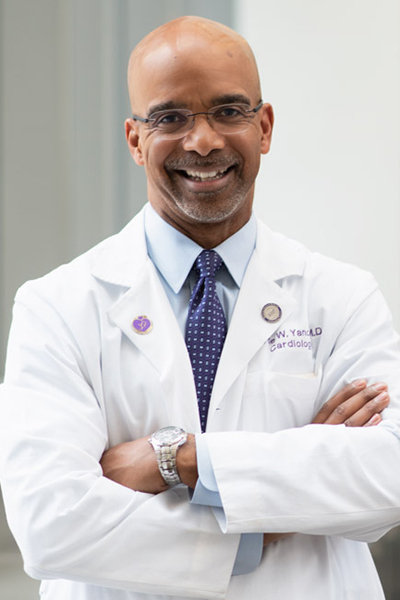 A light lunch will be served.Accreditation Statement: The University of Arizona College of Medicine – Tucson is accredited by the Accreditation Council for Continuing Medical Education to provide continuing medical education for physicians. The college designates this live activity for a maximum of 1 AMA PRA Category 1 Credit(s) ™. Physicians should claim only the credit commensurate with the extent of their participation in the activity.Disclosure Statement(s): All Faculty, CME Planning Committee Members, and CME Office Reviewers have disclosed that they have no financial relationships with commercial interests that would constitute a conflict of interest concerning this CME activity.Learning Objectives: 
1. Diagnose a variety of internal medicine illnesses; 
2. Understand more clearly advances in therapy, and 
3. Become truly professional physicians